「キャンペーン資料作成シート」【横版】施術版用（第2版）【使い方】説明用シートのサンプルです。先生の使いやすいように編集してご活用ください。1.「姿勢分析の必要性」　→ 姿勢分析の必要性を説明するシート2.「使いクセ（動きのクセ）を検査して、自分の体に合ったセルフケアの体験」　→ 姿勢施術とセルフケアのキャンペーン概要を説明するシート3.「姿勢調整後のセルフケア」　→ 施術後の注意を説明するシート4.「不良姿勢のリセット」　→ 数回セットにして提案するときのシートなお、イーファス［カウンセリング］の［E.F.A.S機能紹介］の中で、紹介パターンを作成される場合は、編集後に画像に変換してから、［カウンセリング］の中の［紹介画像登録］で変換した画像を登録してください。操作方法は、［サポート］→ 右上「導入説明」の中、利用マニュアルの後半に説明していますが、わかりにくい時は遠慮なく事務局へご連絡ください。また、画像に変換できない方は、CIM事務局にWordファイルを送っていただければ、事務局で画像に変換いたしますのでご連絡ください。【準備】セルフケア配信画面のURLをLINE又はメールで送れる準備もしておく必要があります。※操作はパソコンでできるようにしておくと便利です。※視聴画面の配信設定は、受付IDで行えます。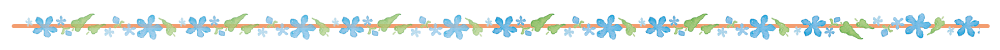 姿勢分析の必要性不良姿勢が強くなると、体調不良の原因となり、症状を長引かせたり、こじらせたりするので、定期的に整えておくことが大切です「不良姿勢」による様々な問題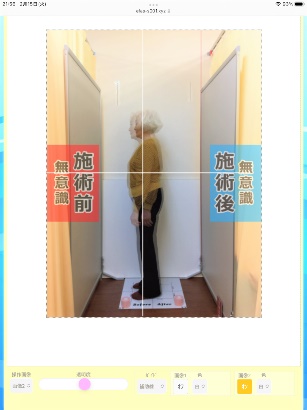 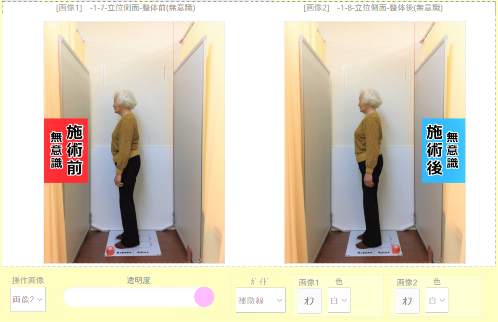 ・筋肉や関節が硬くなります・血液循環が悪くなります・自律神経が不調になります・内臓機能へ負担がかかります筋緊張・関節変形・骨格ゆがみ ➡ 血行不良 ➡ 自律神経の不調 ➡ 治癒力低下・内臓機能低下 ➡　体調不良や症状の原因使いクセ（動きのクセ）を検査して、自分の体に合ったセルフケアの体験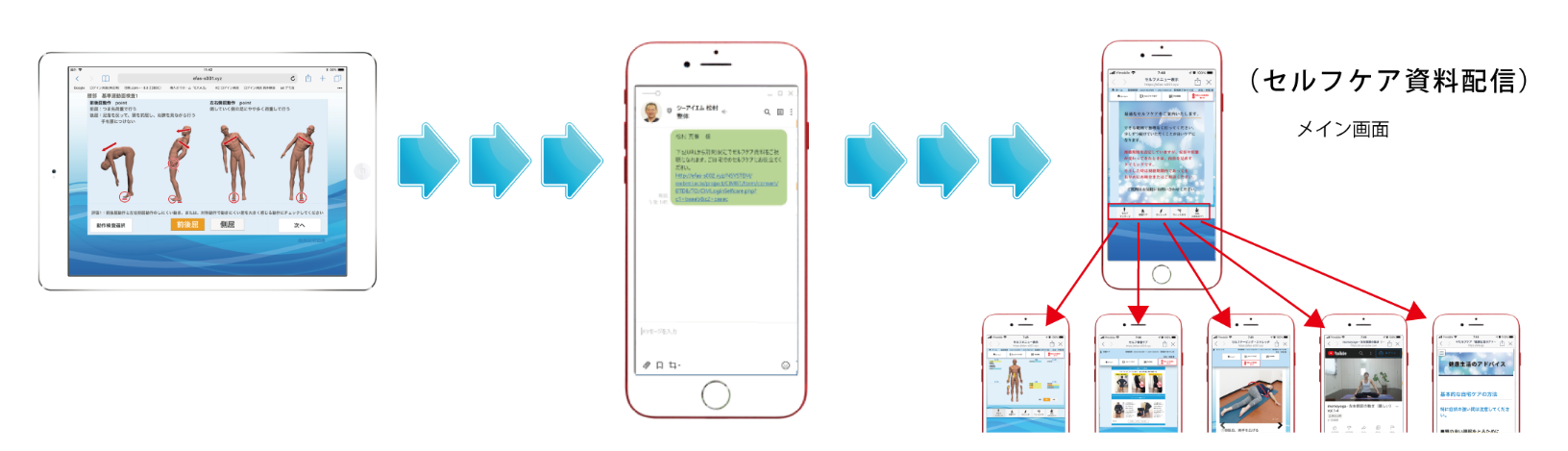 ■内容▪予約制▪3回　　約10分 / 回　 初回 ➡ 1回目（1w後）➡ 2回目（1w後）➡ 3回目（1w後）〈動作検査で使いクセ（動きのクセ）を分析〉▪使いクセの分析　１９４万通りの分析 / エキスパートAI分析 　  　↓筋緊張・関節変形・骨格ゆがみ ➡ 血行不良 ➡ 自律神経の不調 ➡ 治癒力低下・内臓機能低下 ➡　体調不良や症状の原因▪動作検査 ➡ オリジナルのセルフケア視聴画面の作成 ＋ 姿勢検査骨盤ケア、ストレッチ、ヨガ、セルフマッサージetc■キャンペーンによる体への期待（効果）▪慢性疲労の改善と予防、怪我の予防▪姿勢を整える（不良姿勢の改善）3回目に評価します姿勢調整後のセルフケア❶ 座位または立位で、呼吸に合わせた胸郭を広げる運動を行ってください。3回ほどの呼吸で、胸郭を大きく広げていきます。もうこれ以上広がらないところで２秒止めて、一気に呼気と合わせて脱力してください。2～３回を１セットとして行いましょう。一日のうち、思い出したときに何回か行ってください。また、丹田を使った呼吸では、体をリラックスさせて、ゆるやかな気分をつくることができます。❷ 不良姿勢は長時間続けないように気を付けてください。1時間のうち5分は姿勢を変えて休憩をとりましょう。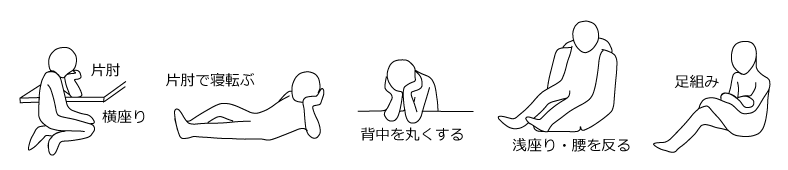 不良姿勢のリセット体の不良姿勢を数回にわたって矯正していきます目的 : 姿勢のリセット ➡ 治癒力を働きやすくさせ、症状の早期回復効果があります回数3回間隔1回/週評価3回目に初回の不良姿勢の改善を確認していただきます料金８，２５０（税込）　@２，７５０/回